ҠАРАР                                                                                    РЕШЕНИЕОб избрании состава Постоянной комиссии по  социально-гуманитарным вопросам Совета сельского поселения Юмашевский сельсовет муниципального района Чекмагушевский район Республики Башкортостан.  В соответствии со статьей 12 Регламента Совета сельского поселения Юмашевский сельсовет муниципального района Чекмагушевский район Республики Башкортостан Совет сельского поселения Юмашевский сельсовет муниципального района Чекмагушевский район Республики Башкортостан решил:1. Сформировать Постоянную комиссию  по социально-гуманитарным вопросам в количестве 3 депутатов. 2. Избрать в состав Постоянной комиссии по социально-гуманитарным вопросам следующих депутатов Совета:Гаязов Ильфак Галимович - избирательный округ № 9;Сайдяков Валерий Мефодиевич - избирательный округ № 1;Мустафина Разима Исмагилевна - избирательный округ № 8.Глава сельского поселения                                                     Р.Х. Салимгареевас. Юмашево27 сентября 2019 года№7БАШҠОРТОСТАН  РЕСПУБЛИКАҺЫСАҠМАҒОШ  РАЙОНЫ муниципаль районЫНЫҢ   ЙОМАШ АУЫЛ СОВЕТЫ АУЫЛ  БИЛӘмӘҺЕ СОВЕТЫ 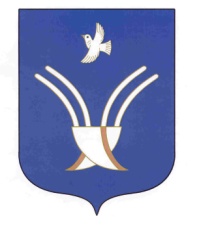 Совет сельского поселенияЮМАШЕВСКИЙ СЕЛЬСОВЕТмуниципального района Чекмагушевский район Республики Башкортостан